APSTIPRINĀTIRēzeknes novada domes 2020.gada 15.oktobra sēdē(protokols Nr.26, 7.§, 3.punkts)Rēzeknes novada pašvaldības nekustamā īpašuma “Petuni”, Bērzgales pagastā, Rēzeknes novadā,  IZSOLES NOTEIKUMIVispārīgie noteikumiŠie noteikumi paredz kārtību, kādā organizējama pašvaldības nekustamā īpašuma „Petuni”, ar kadastra Nr.7844 001 0129, atsavināšanas procedūra, pārdodot mutiskā izsolē. Izsoli organizē atbilstoši “Publiskas personas mantas atsavināšanas likumam”, kas reglamentē jautājumus, kuri nav noteikti šajos noteikumos un Rēzeknes novada domes 2020.gada 15.oktobra  lēmumā. Izsoli organizē un vada Rēzeknes novada domes izveidotā izsoles komisija.Izsole notiek Rītupes ielā 34, Bērzgale, Bērzgales pagasts, Rēzeknes novads, Rēzeknes novada pašvaldības iestādes “Nautrēnu pagastu apvienība” struktūrvienības “Bērzgales pagasta pārvalde” telpās 2020.gada 30.novembrī plkst. 1000. Izsoles veids – mutiska izsole ar augšupejošu soli.Nekustamā īpašuma nosacītā cena EUR 4 761,55 (četri tūkstoši septiņi simti sešdesmit viens euro 55 centi), kas ir arī izsoles sākumcena. Visa nosolītā nekustamā īpašuma cena tiek samaksāta euro.Izsoles solis – EUR 100,00 (viens simts euro, 00 centi).Nodrošinājuma nauda – 10 % no nekustamā īpašuma nosacītās cenas, t.i. EUR 476,16 (četri simti septiņdesmit seši euro, 16 centi).  Reģistrācijas nauda EUR 15,00  (piecpadsmit euro 00 centi), kas jāieskaita Rēzeknes novada pašvaldības iestādes “Nautrēnu pagastu apvienība”, reģ. Nr.40900027430,  struktūrvienības “Bērzgales pagasta pārvalde, AS “Swedbank” norēķinu kontā: LV53HABA0551046048261. Sludinājumi par nekustamā īpašuma izsoli publicējami laikrakstā „Latvijas Vēstnesis”, laikrakstā „Rēzeknes Vēstis ”, Rēzeknes novada pašvaldības mājas lapā un Bērzgales pagasta pārvaldes mājas lapā. Paziņojums par izsoli izliekams Bērzgales pagasta pārvaldes telpās.Ar izsoles noteikumiem var iepazīties un saņemt Rēzeknes novada pašvaldības iestādes “Nautrēnu pagastu apvienība’’ struktūrvienībā “Bērzgales pagasta pārvalde”  (Rītupes iela 34, Bērzgale, Bērzgales pagasts, Rēzeknes novads) pie lietvedes darba dienās darba laikā no plkst.8.00 līdz plkst.12.00  un no plkst.12.30  līdz 16.30, līdz 2020.gada 27.novembrim. Ar izsoles noteikumiem var iepazīties arī elektroniski interneta vietnēs www.rezeknesnovads.lv, www.berzgale.lv. 1.10.Izsoles rezultātus apstiprina Rēzeknes novada dome.Nekustamā īpašuma raksturojumsNekustamais īpašums „Petuni”, ar kadastra Nr.7844 001 0129, kas sastāv no zemes vienības ar kadastra apzīmējumu 7844 001 0129 platībā 2,41 ha atrodas Rēzeknes novada Bērzgales pagasta “Petuni”.Nekustamais īpašums ir reģistrēts Rēzeknes zemesgrāmatu nodaļā, Bērzgales pagasta zemesgrāmatas nodalījumā Nr.100000599900 ar Rēzeknes zemesgrāmatu nodaļas tiesneses Elīnas Volikas 2020.gada 28.aprīļa lēmumu (žurnāla Nr.300005115064) uz Rēzeknes novada pašvaldības, nodokļu maksātāja reģistrācijas Nr.90009112679, vārda. Nekustamo īpašumu var apskatīt darba dienās līdz 2020.gada 27.novembrim, iepriekš zvanot pa tālruni 28378899.Izsoles priekšnoteikumiIzsoles dalībnieku reģistrācija tiek uzsākta pēc sludinājuma publikācijas laikrakstā „Latvijas Vēstnesis”.Par izsoles dalībnieku var kļūt jebkura fiziska vai juridiska persona, kura saskaņā ar Latvijas Republikā spēkā esošajiem normatīvajiem  var iegūt īpašumā nekustamo īpašumu un ir izpildījusi šajos noteikumos noteiktos priekšnoteikumus noteiktajā termiņā.Izsoles dalībniekus reģistrē Rēzeknes novada pašvaldības “Nautrēnu pagastu apvienības’’ struktūrvienībā “Bērzgales pagasta pārvalde” pēc adreses: Rītupes iela 34, Bērzgale, Bērzgales pagasts, Rēzeknes novads, pagasta pārvaldes lietvedes kabinetā līdz 2020.gada 30.novembra plkst.9.00.  Reģistrācijas laiks - darba dienās no plkst.8.00 līdz plkst.12.00  un no plkst.12.30  līdz 16.30.Personām, kuras vēlas reģistrēties, jāiesniedz šādi dokumenti: fiziskai personai, uzrādot pasi:3.4.1.1. Rēzeknes novada pašvaldības “Nautrēnu pagastu apvienības” struktūrvienībā “Bērzgales pagasta pārvalde” adresēta pieteikums par piedalīšanos izsolē ar apliecinājumu pirkt nekustamo īpašumu saskaņā ar izsoles noteikumiem;3.4.1.2. fiziskās personas ziņas par konta numuru un banku;3.4.1.3. dzīvesvietas deklarēšanas izziņas kopija,3.4.1.4.  bankas dokuments par nodrošinājuma naudas samaksu un bankas dokuments par reģistrācijas naudas samaksujuridiskai personai:Rēzeknes novada pašvaldības “Nautrēnu pagastu apvienības’’ struktūrvienībā “Bērzgales pagasta pārvalde” adresēta pieteikums par piedalīšanos izsolē ar apliecinājumu pirkt nekustamo īpašumu saskaņā ar izsoles noteikumiem; spēkā esošu  kopija;reģistrācijas apliecības kopija;juridiskas personas  par nekustamā īpašuma iegādi;bankas uzziņa par norēķinu kontu;Valsts ieņēmumu dienesta  (oriģināls) par to, ka juridiskā persona ir samaksājusi visus normatīvajos  paredzētos nodokļus, nodevas un valsts obligātās apdrošināšanas maksājumus;ārvalstu juridiskai personai jāiesniedz tās apkalpojošās Latvijas un ārvalsts bankas  par finanšu resursu pieejamību;bankas dokuments par nodrošinājuma naudas samaksu un bankas dokuments par reģistrācijas naudas samaksu.	Dokumentu kopijām ir jābūt notariāli vai juridiskās personas vadītāja apliecinātām.Ja persona ir izpildījusi šo noteikumu 3.4.punkta un tā apakšpunktu prasības, tā tiek reģistrēta izsoles dalībnieku reģistrācijas lapā, kurā norāda: dalībnieka kārtas numuru; fiziskai personai – vārdu, uzvārdu, personas kodu, dzīvesvietas adresi, juridiskai personai – nosaukumu, reģistrācijas numuru, juridisko adresi, atzīmi par šo noteikumu 3.4.punkta apakšpunktos iesniegtajiem dokumentiem (Pielikums Nr.1). Reģistrētajam izsoles dalībniekam izsniedz reģistrācijas apliecību (Pielikums Nr.2).Izsoles dalībnieks netiek reģistrēts, ja:nav iesniedzis visus šo noteikumu 3.4.punkta apakšpunktos noteiktos dokumentus;vēl nav iestājies vai jau beidzies reģistrācijas termiņš.Izsoles komisija sastāda to personu sarakstu, kuras ir izpildījušas izsoles priekšnoteikumus (Pielikums Nr.3).Izsoles komisija nav tiesīga līdz izsoles sākumam iepazīstināt fiziskās personas un juridiskās personas ar ziņām par izsoles dalībniekiem.Izsoles noriseIzsoles gaita tiek protokolēta. Izsoles protokolā atspoguļo visas komisijas priekšsēdētāja un izsoles dalībnieku darbības izsoles gaitā. Protokolu paraksta visi komisijas locekļi (Pielikums Nr.4).Izsole var notikt arī tad, ja reģistrējies un uz izsoli ir ieradies tikai viens dalībnieks un nekustamā īpašuma nosacītā cena tiek pārsolīta vismaz par vienu soli. Ja noteiktajā laikā ir reģistrējušies vairāk par 1 (vienu) dalībnieku un uz izsoli ierodas tikai 1 (viens) dalībnieks, izsoles vadītājs paziņo par izsoles uzsākšanu.Dalībniekiem, kuri nav ieradušies uz izsoli, tiek atmaksāta nodrošinājuma nauda, bet reģistrācijas nauda netiek atmaksāta.Ja izsole nenotiek, reģistrētajam dalībniekam ir tiesības pieprasīt iemaksāto nodrošinājuma naudu.Ja dalībnieks nepieprasa iemaksāto summu, viņam ir tiesības saņemt jaunu reģistrācijas apliecību un piedalīties atkārtotā izsolē bez šo noteikumu 3.4.punkta apakšpunktos minēto dokumentu uzrādīšanas un iesniegšanas.Ja izsoles dalībnieks neierodas uz atkārtotās izsoles pārreģistrāciju, viņš zaudē tiesības piedalīties šajā izsolē, un viņam tiek atmaksāta nodrošinājuma nauda. Izsoles dalībnieks pie ieejas izsoles telpā uzrāda reģistrācijas apliecību, uz kuras pamata viņiem izsniedz kartīti ar numuru, kas atbilst reģistrācijas lapā un reģistrācijas apliecībā ierakstītajam kārtas numuram.Izsoles dalībnieki pirms izsoles sākšanas paraksta izsoles noteikumus.Izsoli vada izsoles komisijas priekšsēdētājs vai kāds no izsoles komisijas locekļiem.Izsolē starp izsoles dalībniekiem aizliegta vienošanās, skaļa uzvedība un traucējumi, kas varētu iespaidot izsoles rezultātus un gaitu.Komisijas priekšsēdētājs, atklājot izsoli, iepazīstina ar komisijas sastāvu un pārliecinās par izsoles dalībnieku ierašanos saskaņā ar dalībnieku reģistrācijas sarakstu.Izsoles dalībnieku sarakstā ieraksta katra dalībnieka vārdu, uzvārdu vai nosaukumu, kā arī pārstāvju, pilnvarotās personas vārdu un uzvārdu. Pilnvarotajai personai jāiesniedz , pārstāvim jāuzrāda dokuments, kas apliecina tā pārstāvības tiesības.Komisijas priekšsēdētājs īsi raksturo pārdodamo nekustamo īpašumu, paziņo nosacīto (sākotnējo) cenu, kā arī izsoles soli – summu par kādu nosacītā (sākotnējā) cena tiek paaugstināta ar katru nākamo solījumu.Izsoles dalībnieks izsoles gaitā var nosaukt lielāku pārdodamā nekustamā īpašuma cenu, kuras solis nav lielāks par 10% no nosacītās cenas, t.i., par EUR 476,16 (četri simti septiņdesmit seši euro, 16 centi).  Pēc komisijas priekšsēdētāja  sākas solīšanas process.Komisijas priekšsēdētājs nosauc izsolāmā nekustamā īpašuma sākotnējo cenu un jautā: “Kas sola vairāk?”Izsoles dalībnieki solīšanas procesā paceļ savu reģistrācijas kartīti ar numuru. Komisijas priekšsēdētājs paziņo solītāja reģistrācijas numuru un piedāvāto cenu. Ja neviens no dalībniekiem vairs augstāku cenu nepiedāvā, izsoles vadītājs trīs reizes atkārto pēdējo augstāko cenu un fiksē to ar āmura piesitienu. Pēc āmura pēdējā (trešā) piesitiena, nekustamais īpašums ir pārdots personai, kas solījusi pēdējo augstāko cenu. Dalībnieka reģistrācijas numurs un solītā cena tiek ierakstīta protokolā.Procesa gaitā, atsakoties no turpmākās solīšanas, katrs nekustamā īpašuma izsoles dalībnieks apstiprina ar parakstu izsoles  savu pēdējo nosolīto cenu.Dalībnieks, kas piedāvājis visaugstāko cenu, pēc nosolīšanas nekavējoties uzrāda izsoles komisijai savu reģistrācijas apliecību un ar savu parakstu  apliecina tajā norādītās cenas atbilstību nosolītajai cenai.Izsoles dalībnieks, kurš nekustamo īpašumu nosolījis, bet nevar komisijai uzrādīt reģistrācijas apliecību un neparakstās , tādējādi ir atteicies no nosolītā nekustamā īpašuma. Pēc komisijas  viņš tiek svītrots no dalībnieku saraksta un viņam netiek atmaksāta nodrošinājuma nauda. Ja pēc tam izsolē ir palikuši vismaz divi dalībnieki, tiek izdarīts attiecīgs ieraksts , un izsole nekavējoties tiek atkārtota. Ja palicis tikai viens dalībnieks, komisija rīkojas atbilstoši šo noteikumu 4.2.punktam.Pēc visu  eksemplāru parakstīšanas dalībnieks, kas nosolījis nekustamo īpašumu, saņem  par izsolē iegūto nekustamo īpašumu.  norādīta nosolītā nekustamā īpašuma cena un samaksas kārtība (Pielikums Nr.5). Izsoles dalībniekiem, kuri nav nosolījuši nekustamo īpašumu, atmaksā nodrošinājuma naudu 30 (trīsdesmit) dienu laikā. Samaksas kārtībaNosolītājam sava piedāvātā augstākā summa, atrēķinot iemaksāto nodrošinājuma naudu, jāsamaksā par nosolīto nekustamo īpašumu līdz 2020.gada 10.decembrim ar pārskaitījumu, izziņā norēķinam par izsolē iegūto nekustamo īpašumu norādītajā norēķinu kontā.Ja nosolītājs līdz 2020.gada 10.decembrim nav samaksājis nosolīto summu, komisijai ir tiesības piedāvāt pirkt nekustamo īpašumu izsoles dalībniekam, kurš nosolītāja, piedāvājis nākamo augstāko cenu. Šādam izsoles dalībniekam ir tiesības 7 (septiņu) dienu laikā no piedāvājuma saņemšanas dienas paziņot komisijai par nekustamā īpašuma pirkšanu par paša nosolīto augstāko cenu. Ja izsoles dalībnieks nesniedz atbildi noteiktajā termiņā, tiek uzskatīts, ka viņš ir noraidījis komisijas piedāvājumu. Ja izsoles dalībnieks piekrīt komisijas piedāvājumam, nosolītā summa, saskaņā ar izziņu norēķinam, par izsolē iegūto nekustamo īpašumu jāsamaksā 2 (divu) nedēļu laikā no paziņojuma saņemšanas dienas.Nokavējot noteikto samaksas termiņu, nosolītājs zaudē iemaksāto nodrošinājumu. Ja izsoles dalībniekam, kurš pēc nosolītāja, piedāvājis nākošo augstāko cenu, izsoles noteikumu noteiktajā termiņā neveic nosolītās summas samaksu, viņš zaudē samaksāto nodrošinājumu. Šajā gadījumā izsoli atzīst par nenotikušu un Rēzeknes novada dome lemj par atkārtotu izsoli.Nenotikusi izsoleIzsole atzīstama par nenotikušu, ja:noteiktajā laikā ir reģistrējušies vairāk par vienu dalībnieku, bet uz izsoli neviens neierodas;neviens dalībnieks nav pārsolījis izsoles sākumcenu;noteiktajā termiņā neviens dalībnieks nav reģistrējies;nosolītājs ir tāda persona, kura nevar slēgt darījumus vai kurai nebija tiesību piedalīties izsolē;nosolītājs vai izsoles dalībnieks, kas piedāvājis nākošo augstāko cenu pēc nosolītāja, noteiktajā laikā nav samaksājuši nosolīto nekustamā īpašuma cenu.Izsoles rezultātu apstiprināšana un pirkuma  slēgšanaIzsoles  komisija apstiprina 7 (septiņu) darba dienu laikā no izsoles dienas.Izsoles rezultātus apstiprina Rēzeknes novada dome 7 (septiņu) darba dienu laikā pēc noteikuma 5.1.punktā noteikto maksājumu  nokārtošanas.Pirkuma  paraksta septiņu dienu laikā pēc izsoles rezultātu apstiprināšanas dienas (Pielikums Nr.6).Komisijas  pārsūdzēšanaIzsoles dalībniekiem ir tiesības iesniegt sūdzību Rēzeknes novada domei  par komisijas veiktajām darbībām 5 dienu laikā no izsoles dienas.Ja komisijas  tiek pārsūdzēts, pagarina šo noteikumu 7.2.punktā noteikto termiņu par sūdzības izskatīšanas laiku.Domes priekšsēdētājs               						      M.ŠvarcsIzsoles noteikumu pielikums Nr.1Rēzeknes novada pašvaldība iestādes “Nautrēnu pagastu apvienība”  struktūrvienība “Bērzgales pagasta pārvalde”Rītupes iela 34, Bērzgale, Bērzgales pagasts, Rēzeknes novadsIZSOLES DALĪBNIEKU REĢISTRĀCIJAS LAPANekustamā īpašuma izsolei 2020.gada 30.novembrisIzsoles noteikumu pielikums Nr.2Rēzeknes novada pašvaldība iestādes “Nautrēnu pagastu apvienība”  struktūrvienība “Bērzgales pagasta pārvalde”Rītupes iela 34, Bērzgale, Bērzgales pagasts, Rēzeknes novadsREĢISTRĀCIJAS APLIECĪBA Nr. ______________________________________________________________________________________nomaksājis (-usi) reģistrācijas maksu EUR 15 (piecpadsmit eiro) un nodrošinājumu –                     EUR 476,16 (četri simti septiņdesmit seši euro, 16 centi) un ieguvis (-usi) tiesības piedalīties izsolē, kura notiks 2020.gada 30.novembrī Rēzeknes novada pašvaldības iestādes “Nautrēnu pagastu apvienība” struktūrvienībā “Bērzgales pagasta pārvalde” plkst.10.00 un kurā tiks izsolīts nekustamais īpašums „Petuni” ar kadastra Nr.7844 001 0129, kas sastāv no zemes vienības ar kadastra apzīmējumu 7844 001 0129 –2,41 ha. Izsolāmā objekta nosacītā cena (izsoles sākumcena)EUR 4 761,55 (četri tūkstoši septiņi simti sešdesmit viens euro 55 centi).Apliecība izdota 2020.gada _____________Reģistrētāja vārds,  Janīna Adijānez.v. parakstsIzsoles noteikumu pielikums Nr.3Rēzeknes novada pašvaldība iestādes “Nautrēnu pagastu apvienība”  struktūrvienība “Bērzgales pagasta pārvalde”Rītupes iela 34, Bērzgale, Bērzgales pagasts, Rēzeknes novadsIZSOLES DALĪBNIEKU SARAKSTSIzsoles laiks un vieta - 2020.gada 30.novembris, plkst.10.00, Rēzeknes novada pašvaldības iestādes “Nautrēnu pagastu apvienība”  struktūrvienības “Bērzgales pagasta pārvalde” telpās, Rītupes iela 34, Bērzgale, Bērzgales pagasts, Rēzeknes novads.Izsolāmā nekustamā īpašuma nosaukums un atrašanās vieta – nekustamais īpašums „Petuni” ar kadastra Nr.7844 001 0129, atrodas Petuni, Bērzgales pagastā, Rēzeknes novadā.Izsolāmās nekustamās mantas izsoles sākumcena – EUR 4 761,55 (četri tūkstoši septiņi simti sešdesmit viens euro 55 centi).  Izsoles noteikumu pielikums Nr.4Rēzeknes novada pašvaldība iestādes “Nautrēnu pagastu apvienība”  struktūrvienība “Bērzgales pagasta pārvalde”Rītupes iela 34, Bērzgale, Bērzgales pagasts, Rēzeknes novadsIZSOLES  PROTOKOLSIzsoles laiks un vieta - 2020.gada 30.novembris, plkst.10.00, Rēzeknes novada pašvaldība iestādes “Nautrēnu pagastu apvienība”  struktūrvienība “Bērzgales pagasta pārvalde” telpās, Rītupes iela 34, Bērzgale, Bērzgales pagasts, Rēzeknes novads.Izsolāmā nekustamā īpašuma nosaukums un atrašanās vieta – nekustamais īpašums „Petuni” ar kadastra Nr.7844 001 0129, atrodas Petuni, Bērzgales pagastā, Rēzeknes novadā.Izsolāmās nekustamās mantas izsoles sākumcena – EUR 4 761,55 (četri tūkstoši septiņi simti sešdesmit viens euro 55 centi).Līdz laikrakstā „Latvijas Vēstnesis” publicētajā sludinājumā norādītajam laikam 2020.gada 30.novembrim plkst.10.00 ir pieteikušies solītāji un saskaņā ar Rēzeknes novada domes sēdē apstiprinātajiem Rēzeknes novada pašvaldības nekustamā īpašuma „Petuni” ar kadastra Nr.7844 001 0129  Izsoles noteikumiemIzsolē piedāvātā augstākā cena EUR __________(_______________________________________________________________), kuru nosolījis_______________________________________________________________. Iemaksāts nodrošinājums EUR 476,16 (četri simti septiņdesmit seši euro, 16 centi)Pircējam līdz 2020.gada 10.decembrim jāpārskaita izsoles komisijas norādītajā Rēzeknes novada pašvaldības iestādes “Nautrēnu pagastu apvienība”, reģ. Nr.40900027430, struktūrvienības “Bērzgales pagasta pārvalde”, AS “Swedbank” norēķinu kontā: LV53HABA0551046048261 vai jāiemaksā Rēzeknes novada pašvaldības “Nautrēnu pagastu apvienība’’ struktūrvienības “Bērzgales pagasta pārvalde” kasē.EURO ____________ (_______________________________________________________).Pircējs apņemas nomaksāt visu summu līdz 2020.gada 10.decembrim.Izsoles komisija priekšsēdētāja ________________L.Plavinska Komisijas locekļi:_______________________ E.A.Bindemanis _______________________ V.Bistrovs _______________________ V.Deksnis _______________________ A.Dunskis____________________ G.Gailuma____________________ A.Kūkoja____________________ L.MelneIzsoles noteikumu pielikums Nr.5Rēzeknes novada pašvaldība iestādes “Nautrēnu pagastu apvienība”  struktūrvienība “Bērzgales pagasta pārvalde”Rītupes iela 34, Bērzgale, Bērzgales pagasts, Rēzeknes novadsIZZIŅAnorēķinam par izsolē iegūto objektu_____________________________, personas kods: ______________________ deklarētā dzīves vieta ______________________________________________________, izsolē, kas notika 2020.gada 30.novembrī, plkst.1000, Rēzeknes novada pašvaldība iestādes “Nautrēnu pagastu apvienība”  struktūrvienība “Bērzgales pagasta pārvalde” telpās, Rītupes ielā 34, Bērzgale, Bērzgales  pagasts, Rēzeknes novads ieguva īpašumā nekustamo īpašumu „Petuni” ar kadastra Nr.7844 001 0129, atrodas Petuni, Bērzgales pagastā, Rēzeknes novadā. par summu EUR ______________(____________________________________________ ) .Iemaksāts nodrošinājums EUR 476,16 (četri simti septiņdesmit seši euro, 16 centi) apmērā.Līdz 2020.gada 10.decembrim jāpārskaita EUR _________ (_____________________________________________________). Rēzeknes novada pašvaldības iestādes “Nautrēnu pagastu apvienība’’ struktūrvienības “Bērzgales pagasta pārvalde”, reģ.Nr.40900027430 AS “Swedbank” norēķinu kontā: LV53HABA0551046048261 jāiemaksā Rēzeknes novada pašvaldības “Nautrēnu pagastu apvienība’’ struktūrvienības “Bērzgales pagasta pārvalde” kasē.Izsoles komisijas priekšsēdētājs _______________L.PlavinskaZ.v.Protokoliste ____________ Izsoles noteikumu pielikums Nr.6Rēzeknes novada pašvaldība iestādes “Nautrēnu pagastu apvienība”  struktūrvienība “Bērzgales pagasta pārvalde”Rītupes iela 34, Bērzgale, Bērzgales pagasts, Rēzeknes novadsPIRKUMA LĪGUMSRēzeknes novada Bērzgales pagastā                                                       2020. gada ________________     Rēzeknes novada pašvaldība, reģistrācijas Nr.90009112679, juridiskā adrese: Atbrīvošanas aleja 95A, Rēzekne, Rēzeknes novada pašvaldības iestādes “Nautrēnu pagastu apvienība” struktūrvienības “Bērzgales pagasta pārvalde” vadītāja Arvīda Dunska personā, kas rīkojas uz Rēzeknes novada domes 2020.gada __________ lēmuma pamata, turpmāk - PĀRDEVĒJS, no vienas puses, un (vārds, uzvārds/nosaukums), reģ. Nr./personas kods __________, adrese: _______________,  ___________ personā, turpmāk saukts - PIRCĒJS, no otras puses, abi kopā turpmāk tekstā – LĪDZĒJI, pamatojoties uz 2020.gada ___________ izsoles rezultātiem, noslēdza šo līgumu par sekojošo:1.PĀRDEVĒJS pārdod PIRCĒJAM nekustamo īpašumu „Petuni” ar kadastra Nr.7844 001 0129, atrodas Petuni, Bērzgales pagastā, Rēzeknes novadā, kurš sastāv no zemes vienības ar kadastra apzīmējumu 7844 001 0129 – 2,41 ha, turpmāk tekstā – nekustamais īpašums.2.Nekustamais īpašums pieder PĀRDEVĒJAM un īpašuma tiesības uz nekustamo īpašumu nostiprinātas Rēzeknes zemesgrāmatu nodaļā, Bērzgales pagasta zemesgrāmatas nodalījumā Nr.100000599900 ar Rēzeknes zemesgrāmatu nodaļas tiesneses Elīnas Volikas 2020.gada 28.aprīļa lēmumu (žurnāla Nr.300005115064).3.PIRCĒJAM un PĀRDEVĒJAM ir labi zināms nekustamā īpašuma pašreizējais stāvoklis.PUSES nākotnē atsakās izvirzīt jebkura veida savstarpējas pretenzijas šajā sakarā.4.Nekustamais īpašums pārdots par EUR _________ (___________________ ).Pirkuma cenas daļu EUR ___________ ( __________________________) apmērā PIRCĒJS ir samaksājis PĀRDEVĒJAM līdz šī līguma parakstīšanas brīdim.Pirkuma cenas atlikusī daļa EUR__________  (__________) apmērā tiks samaksāta Pārdevējam, ieskaitot to Rēzeknes novada pašvaldības iestādes “Nautrēnu pagastu apvienība” reģ. Nr.40900027430, struktūrvienības “Bērzgales pagasta pārvalde”, AS “Swedbank” norēķinu kontā: LV53HABA0551046048261 vai jāiemaksā Rēzeknes novada pašvaldības “Nautrēnu pagastu apvienība’’ struktūrvienības “Bērzgales pagasta pārvalde” kasē.PIRCĒJA īpašuma tiesības uz nekustamo īpašumu tiek nostiprinātas Zemesgrāmatu nodaļā pēc šī līguma parakstīšanas.5.PĀRDEVĒJS paziņo, ka šis nekustamais īpašums nav nevienam atsavināts, nav ieķīlāts, strīdu un zem aizlieguma nesastāv, nav apgrūtināts ne ar kāda veida parādiem, saistībām, prasībām vai cita veida ierobežojumiem.6.LĪDZĒJIEM ir zināms un saprotams Latvijas Republikas Civillikuma 2021.-2046.pantu saturs. LĪDZĒJIEM ir saprotams šī līguma saturs un nozīme, viņi to atzīst par pareizu un abpusēji izdevīgu. LĪDZĒJI labprātīgi vēlas šo līgumu noslēgt.7.LĪDZĒJU intereses visās valsts un pašvaldību, administratīvajās un citās iestādēs jautājumā par nekustamā īpašuma reģistrāciju un īpašuma tiesību nostiprināšanu uz PIRCĒJA vārda vienpersonīgi pārstāvēs un visus nepieciešamos dokumentus parakstīs PIRCĒJS.8.Visus izdevumus, kas saistīti ar šī līguma noformēšanu, apliecināšanu, koroborēšanu un īpašuma nostiprināšanu zemesgrāmatā, maksā PIRCĒJS.9.Visi strīdi, kas radušies starp LĪDZĒJIEM, tiek atrisināti savstarpēji vienojoties vai, ja šāda vienošanās nav iespējama, strīdi tiek risināti Civillikumā noteiktajā kārtībā.10.Šim līgumam pievienoti sekojoši dokumenti:1) Zemesgrāmatu apliecības kopija;2) Zemes robežu plāna kopija;11.Šis līgums sastādīts un parakstīts 3 (trīs) eksemplāros uz 2 (divām) lapām, visiem līguma eksemplāriem ir vienāds juridiskais spēks.PĀRDEVĒJS: Rēzeknes novada pašvaldība, reģistrācijas Nr.90009112679, juridiskā adrese: Atbrīvošanas aleja 95A, Rēzeknes novada pašvaldības iestādes “Nautrēnu pagastu apvienības” struktūrvienības “Bērzgales pagasta pārvalde” vadītājs Arvīds Dunskis.                                            PIRCĒJS :  _____________  personas kods __________, deklarētā dzīves vieta ____________.PĀDEVĒJS:_______________                                               PIRCĒJS :___________                     /Arvīds Dunskis/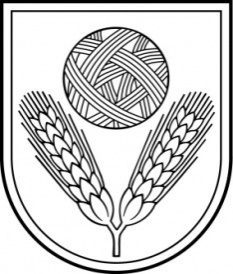 Rēzeknes novada domeReģ.Nr.90009112679Atbrīvošanas aleja 95A, Rēzekne, LV – 4601,Tel. 646 22238; 646 22231, Fax. 646 25935,e–pasts: info@rezeknesnovads.lvInformācija internetā: http://www.rezeknesnovads.lvKārtas numursVārds Uzvārds/nosaukumsPersonas kods/ reģistrācijas numursDzīves vietas adrese/ juridiskā adreseAtzīme par iesniegtajiem dokumentiemParaksts par reģistrācijas apliecības saņemšanu(izsoles dalībnieka nosaukums/vārds, uzvārds; reģ.Nr./personas kods);(pilnvarotās personas vārds, uzvārds un personas kods)(izsoles dalībnieka adrese un telefons)Kartītes numursVārds, uzvārds   nosaukumsPārstāvja vārds, uzvārdsDalībnieka piedāvātā cenaParaksts par pēdējo solīto cenu